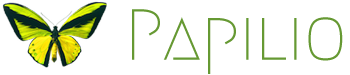 VACATURE KLINISCH PSYCHOLOOG VOLWASSENEN EN/OF KINDEREN (M/V) LICHTAARTWij zijn op zoek naar een gemotiveerde collega om het multidisciplinaire team van Papilio te versterken en zo aan de toegenomen vraag naar professionele zorgverlening uit de regio en omstreken tegemoet te komen.Groepspraktijk Papilio te Lichtaart tracht een multidisciplinaire werking na te streven met een integratieve en holistische visie op mentale en fysieke gezondheid. Het team bestaat momenteel uit vier volwassenpsychologen/psychotherapeuten (Maud De Venter, Sofie Coussée, Kristine Lembrechts en Stefanie Dionys), een kinder- en jeugdpsychologe (Julie Gaukema), een psychosociaal counselor (Anke Goris), een speltherapeute (Lindsey Smets), en een diëtiste (Birgit De Bie).Profiel :-Je hebt een diploma van Master in de klinische psychologie (kinderen/volwassenen), seksuologie of pedagogie.-Je bent een bijkomende erkende psychotherapie-opleiding aan het volgen of hebt deze reeds vervolledigd (bij voorkeur cognitieve gedragstherapie, relatie- en gezinstherapie, integratieve psychotherapie, speltherapie,…).-Je hebt bij voorkeur reeds enige praktijkervaring.-Je werkt volgens een zelfstandig statuut (hoofd- of bijberoep).-Je bent in staat autonoom te werken en bereid tot engagement in de groepswerking.-Je hecht belang aan contacten met verwijzers en huisartsen.-Je hebt een dynamische persoonlijkheid met zin voor initiatief en verantwoordelijkheid en voelt je aangesproken om de praktijk met enthousiasme actief mee uit te bouwen.Aanbod :-Mooi en goed gelegen praktijkruimte te huur. Huurprijs: 10 euro per uur lokaalbezetting. Het pand beschikt over een wachtruimte, drie consultatieruimtes, WC, keuken, terras en parkeergelegenheid voor het personeel.-Aantal en tijdstippen werkuren worden samen besproken.-Aangenaam werken met een enthousiast team en voldoende mogelijkheid tot overleg waar nodig of gewenst.-Startdatum: zo snel mogelijk.Plaats tewerkstelling:Tielensteenweg 29 bus 2 (gelijkvloers), 2460 LichtaartGeïnteresseerden kunnen hun schriftelijke kandidatuur + CV doorsturen aan mevr. Maud De Venter, Tielensteenweg 66A, 2460 Lichtaart. Voor meer informatie kan je ook via mail (info@groepspraktijk-papilio.be)  of telefonisch (0495/351205) contact opnemen of de website van Papilio raadplegen: http://www.groepspraktijk-papilio.beIndien u in aanmerking komt, zal u uitgenodigd worden voor een gesprek (tijdstip onderling af te spreken).